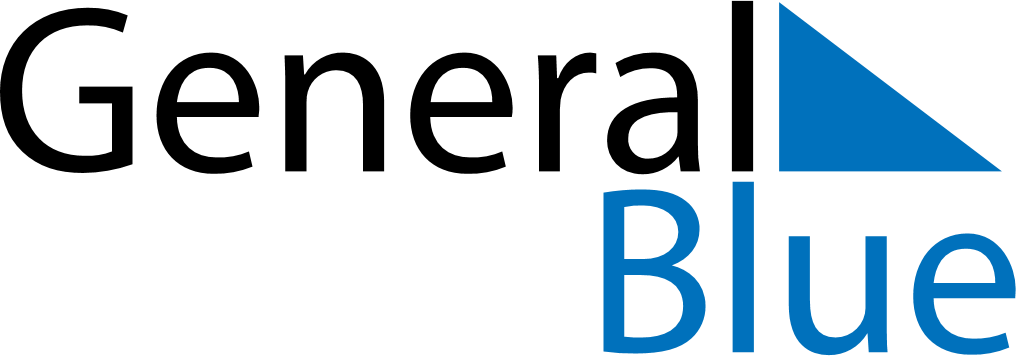 Daily Planner July 5, 2027 - July 11, 2027Daily Planner July 5, 2027 - July 11, 2027Daily Planner July 5, 2027 - July 11, 2027Daily Planner July 5, 2027 - July 11, 2027Daily Planner July 5, 2027 - July 11, 2027Daily Planner July 5, 2027 - July 11, 2027Daily Planner July 5, 2027 - July 11, 2027Daily Planner MondayJul 05TuesdayJul 06WednesdayJul 07ThursdayJul 08FridayJul 09 SaturdayJul 10 SundayJul 11MorningAfternoonEvening